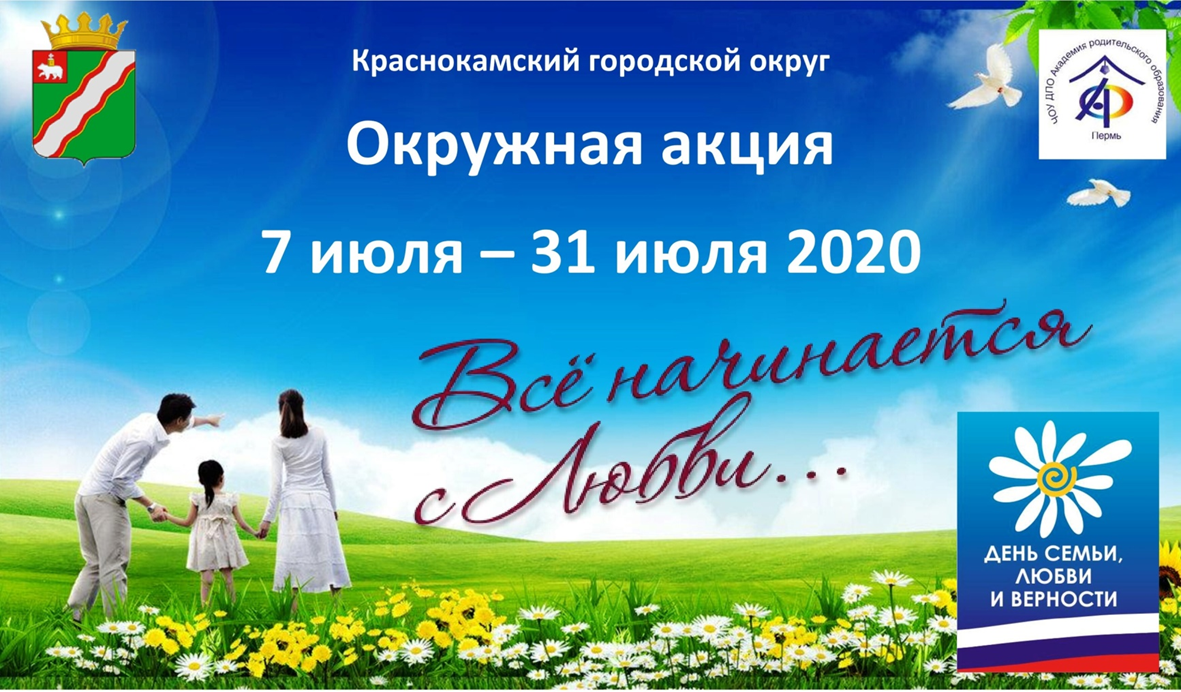 Планпроведения мероприятий в рамках акции «Все начинается с любви» УЧРЕЖДЕНИЯ КУЛЬТУРЫ И ИСКУССТВАПланпроведения мероприятий в рамках акции «Все начинается с любви» УЧРЕЖДЕНИЯ КУЛЬТУРЫ И ИСКУССТВАПланпроведения мероприятий в рамках акции «Все начинается с любви» УЧРЕЖДЕНИЯ КУЛЬТУРЫ И ИСКУССТВАМероприятиеДатаМесто проведения/ссылка/учреждениеФото-выставка – онлайн «Цветики-цветочки у меня в садочке»05.07.2020МАУ ККДЦ СП «Дом культуры п.Майский»Праздничная программа, «Ромашковое настроение», посвященная Всероссийскому Дню семьи, любви и верности08.07.2020Каре МБУК«ДК Гознака» Мастер-класс «Ромашка – символ семейного счастья»07.07.2020https://vk.com/club_mau_rdk55 МАУ ККДЦ Игровая программа «Весёлая семейка»08.07.2020площадь ККДЦ /МАУ ККДЦПраздничный концерт «Дарите ромашки любимым»08.07.2020площадь ККДЦ МАУ ККДЦКонцертно-тематическая программа «Счастье быть вместе или семья-Божий дар»08.07.2020Площадь ДК https://vk.com/id457474726 МАУ ККДЦ СП «Дом культуры п.Майский»Выставка фото, рисунков «Когда семья вместе и душа на месте»09.07.2020https://vk.com/id457474726 МАУ ККДЦ СП «Дом культуры п.Майский»Индивидуальный мастер-класс «Ромашка», для оформления стенда фотовыставки «Счастливы вместе»июль (период проведения акция)https://vk.com/ustsinisdkМАУ ККДЦ СП «Усть-Сыновский СДК» /Фотовыставка работ онлайн конкурса «Счастливы вместе», посвященная Дню семьи, любви и верности»июль (период проведения акция)https://vk.com/ustsinisdkМАУ ККДЦ СП «Усть-Сыновский СДК» Конкурс поделок «Творческая семейка»июль (период проведения акция)https://vk.com/clubvoshoddk/ МАУ ККДЦСП Мысовский дом культуры «Восход»Мастер-класс лепка из глины «Семейная чаша»08.07.2020п. Оверята ул. Строителей 7 МАУ ККДЦ СП «Оверятский Дом культуры»Познавательная викторина-онлайн ко «Дню любви, семьи и верности»08.07.2020п. Оверята ул. Строителей 7 МАУ ККДЦ СП «Оверятский Дом культуры»Фотомарафон«Моя любимая семья»  08.07.2020http://vk.com/public192593088https://vk.com/club190093081 МАУ ККДЦ СП «Стряпунинский ДК»/  Фоточеллендж «Домашние питомцы моей семьи»  08.07.2020http://vk.com/public192593088https://vk.com/club190093081 МАУ ККДЦ СП «Стряпунинский ДК»Челлендж фотопубликаций семейных снимков «Моя семья через года»  08.07.2020http://vk.com/public192593088https://vk.com/club190093081 МАУ ККДЦ СП «Стряпунинский ДК»Онлайн фотоконкурс «7-я – фото всей семьёй»июль (период проведения акция)https://vk.com/club111780292МАУ ККДЦ СП «Черновской  ДК»Цикл мероприятий «Самое лучшее место на Земле  - Моя Семья!»июль (период проведения акция) http://kraslib.permculture.ruhttps://vk.com/krasdetlibhttps://vk.com/chern_lib https://vk.com/kraslibhttps://vk.com/club61344144https://vk.com/id456115757МБУК ЦБС Центральная детская библиотека им. П.П. Бажова МБУК ЦБС г. Краснокамска Онлайн-встреча со священником. Открытие проекта  «Прояснение: семейный разговор» в рамках социально-культурного проекта при поддержке администрации Краснокамского городского округа08.07.2020http://kraslib.permculture.ru МБУК ЦБС г.КраснокамскаВиртуальная выставка по теме семьи и брака «Дерево держится корнями, а человек семьей»: ко Дню семьи, любви и верности08.07.2020http://kraslib.permculture.ruМБУК ЦБС г.КраснокамскаКонкурс Краснокамского городского округа по созданию буклетов по теме родительского образования «Родительству стоит учиться» июль(период проведения акция)https://vk.com/krasdetlib/ Центральная детская библиотека им. П.П. Бажова МБУК ЦБС г. Краснокамска Онлайн-викторина, онлайн-мастер-классы, онлайн-обзоры литературы «Семья – союз любви и верности» : цикл онлайн - мероприятий ко Дню семьи любви и верностииюль(период проведения акция)https://vk.com/krasdetlib/ Центральная детская библиотека им. П.П. Бажова МБУК ЦБС г. Краснокамска Онлайн-сторис «Любовь и верность на войне»: ко Дню семьи, любви  и верностииюльhttps://vk.com/biblioteka_filial2Городская библиотека-филиал № 2 МБУК ЦБС г.КраснокамскаОнлайн-мастер-класс по изготовлению цветка ромашки - символа Дня семьи, любви и верности на страничке библиотеки «Ромашка счастья»июльhttp://kraslib.permculture.ruГородская библиотека-филиал № 4 МБУК ЦБС г.Краснокамска Семейный онлайн-флешмоб на страничке библиотеки «Папа, мама, я-дружная семья»: Ко  Дню семьи, любви и верности июльhttps://vk.com/club61344144Мысовская  сельская библиотека - филиал МБУК ЦБС г.Краснокамска Онлайн-обзор книг «Сплотить семью поможет мудрость книг»: ко Дню семьи, любви и верностииюльhttps://vk.com/chern_lib Черновская сельская библиотека —филиал МБУК ЦБС г.Краснокамска Виртуальная выставка по журнальным публикациям по истории семьи и семейных отношений на страничке библиотеки «Каждая семья счастлива по-своему»  ко Дню семьи, любви и верностииюль(период проведения акция)https://vk.com/id456115757 Майская сельская библиотека —филиал МБУК ЦБС г.Краснокамска 